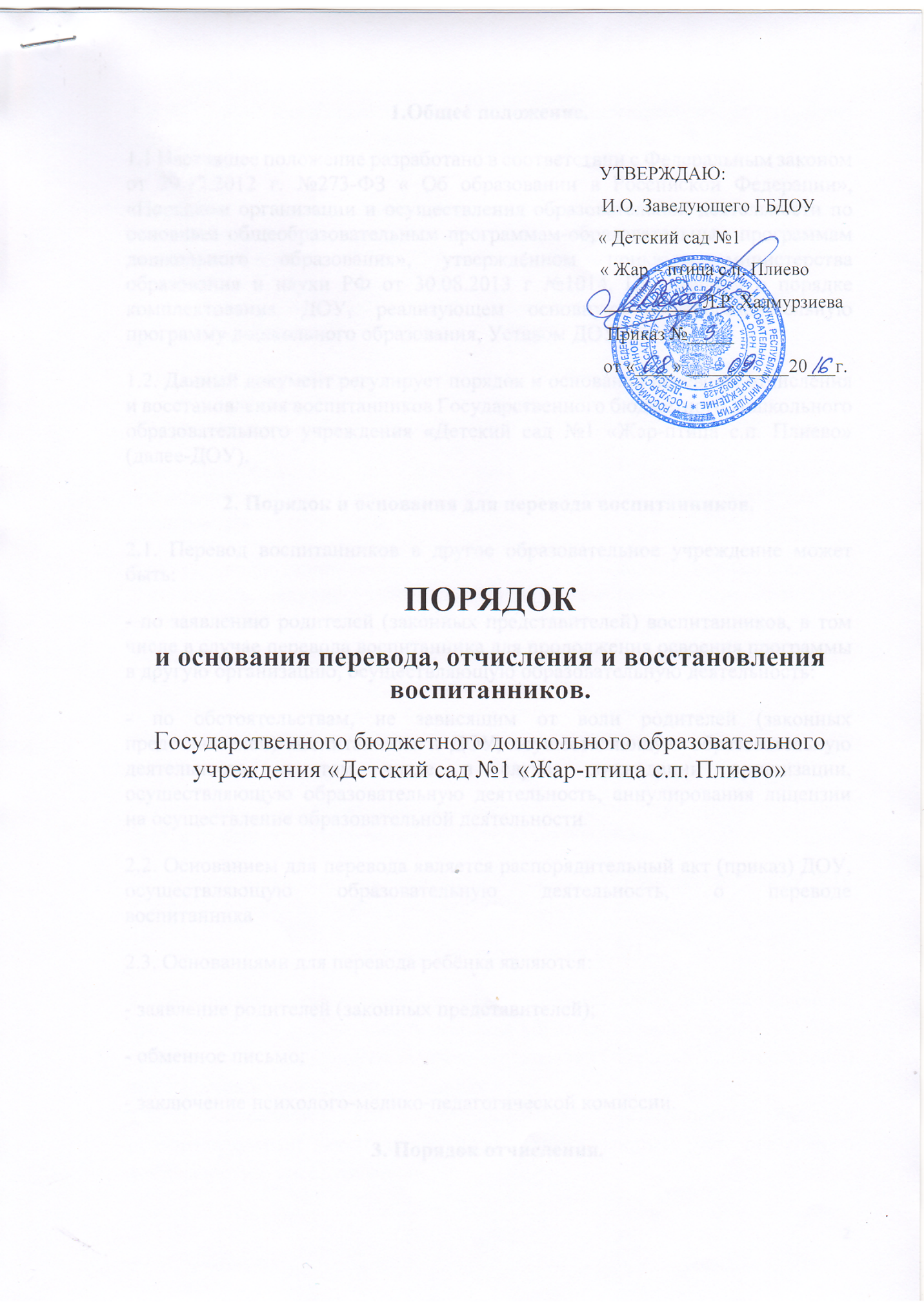 1.Общее положение.1.1 Настоящее положение разработано в соответствии с Федеральным законом от 29.12.2012 г. №273-ФЗ « Об образовании в Российской Федерации», «Порядком организации и осуществления образовательной деятельности по основным общеобразовательным программам-образовательным программам дошкольного образования», утверждённом приказом министерства образования и науки РФ от 30.08.2013 г №1014, Положением о порядке комплектования ДОУ, реализующем основную общеобразовательную программу дошкольного образования, Уставом ДОУ.1.2. Данный документ регулирует порядок и основания перевода, отчисления и восстановления воспитанников Государственного бюджетного дошкольного образовательного учреждения «Детский сад №1 «Жар-птица с.п. Плиево» (далее-ДОУ).2. Порядок и основания для перевода воспитанников.2.1. Перевод воспитанников в другое образовательное учреждение может быть:- по заявлению родителей (законных представителей) воспитанников, в том числе в случае перевода воспитанника для продолжения освоения программы в другую организацию, осуществляющую образовательную деятельность:- по обстоятельствам, не зависящим от воли родителей (законных представителей) воспитанника и ДОУ, осуществляющую образовательную деятельность, в том числе в случае ликвидации организации, осуществляющую образовательную деятельность, аннулирования лицензии на осуществление образовательной деятельности.2.2. Основанием для перевода является распорядительный акт (приказ) ДОУ, осуществляющую образовательную деятельность, о переводе воспитанника         2.3. Основаниями для перевода ребёнка являются:- заявление родителей (законных представителей); - обменное письмо;- заключение психолого-медико-педагогической комиссии.3. Порядок отчисления.3.1. Основание для отчисления воспитанника является распорядительный акт (приказ) ДОУ, осуществляющую образовательную деятельность, об отчислении.Права и обязанности участников образовательного процесса, предусмотренные законодательством об образовании и локальными нормативными актами ДОУ, прекращаются с даты отчисления воспитанника.3.2. Отчисления воспитанника из дошкольной группы может производиться в следующих случаях:- в связи с завершением дошкольной ступени обучения:-по заявлению родителей (законных представителей) воспитанника:--по обстоятельствам, не зависящим от воли родителей (законных представителей) воспитанника и ДОУ, осуществляющую образовательную деятельность, в том числе вслучаях ликвидации организации, осуществляющей образовательную деятельность, аннулирования лицензии на осуществление образовательной деятельности.3.3. Основаниями для отчисления ребенка из ДОУ являются:- расторжение договора, регулирующего отношения между ДОУ и родителями (законными представителями) воспитанника по соглашению сторон;- решение суда о расторжении договора, регулирующего отношения между ДОУ и родителями (законными представителями) воспитанника;- истечение срока действия договора, регулирующего отношения между ДОУ и родителями (законными представителями) воспитанника 4.4. Основанием для отказа в приеме (зачислении) ребенка в ДОУ является непредставление документов, необходимых при зачислении ребенка в ДОУ.     Родители (законные представители) воспитанника вправе повторно подать документы о приеме (зачислении) ребенка в ДОУ, устранив причины отказа в приеме (зачислении) ребенка в ДОУ.3.5. Место в ДОУ сохраняется за ребенком в связи:-  с болезнью или санаторно-курортным лечением;- временным переводом ребенка в другое учреждение, реализующее основную общеобразовательную программу дошкольного образования, по медицинским показаниям;- отпуском родителей (законных представителей) или летним оздоровительным периодом